§1971.  Exemption from taxesThe accomplishment by the authority of the authorized purpose stated in this chapter being for the benefit of the people of the State and for the improvement of their commerce and prosperity in which accomplishment the authority will be performing essential governmental functions, the authority shall not be required to pay any taxes or assessment on any property acquired or used by it for the purposes provided in this chapter, except that restaurants, kiosks, fuel and service facilities, leased or rented by the authority to  business entities, shall be subject to taxation, and assessments shall be made against the tenant in possession based upon the value of the leasehold interest, both real and personal, nor may the authority be required to pay any tax upon its income except as may be required by the laws of the United States, and the bonds or other securities and obligations issued from the authority, their transfer and the income therefrom, including any profits made on the sale thereof, shall at all times be free from taxation within the State.  [PL 1983, c. 707, §2 (AMD).]SECTION HISTORYPL 1981, c. 595, §3 (NEW). PL 1983, c. 707, §2 (AMD). The State of Maine claims a copyright in its codified statutes. If you intend to republish this material, we require that you include the following disclaimer in your publication:All copyrights and other rights to statutory text are reserved by the State of Maine. The text included in this publication reflects changes made through the First Regular and First Special Session of the 131st Maine Legislature and is current through November 1. 2023
                    . The text is subject to change without notice. It is a version that has not been officially certified by the Secretary of State. Refer to the Maine Revised Statutes Annotated and supplements for certified text.
                The Office of the Revisor of Statutes also requests that you send us one copy of any statutory publication you may produce. Our goal is not to restrict publishing activity, but to keep track of who is publishing what, to identify any needless duplication and to preserve the State's copyright rights.PLEASE NOTE: The Revisor's Office cannot perform research for or provide legal advice or interpretation of Maine law to the public. If you need legal assistance, please contact a qualified attorney.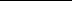 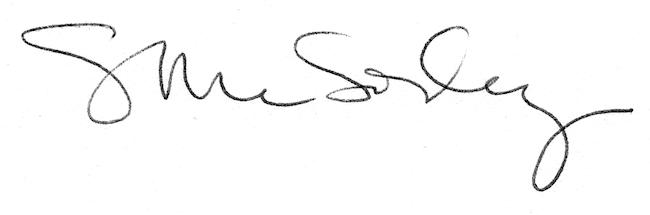 